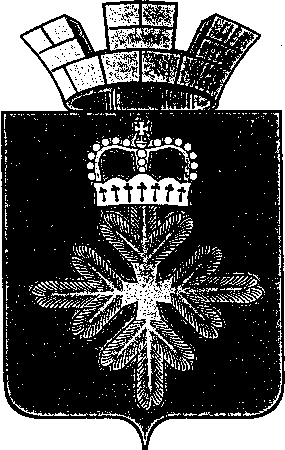 ПОСТАНОВЛЕНИЕАДМИНИСТРАЦИИ ГОРОДСКОГО ОКРУГА ПЕЛЫМВ соответствии с постановлением администрации городского округа Пелым от 04.10.2016 № 370 «Об утверждении Порядка формирования и реализации муниципальных программ городского округа Пелым», в целях приведения муниципальной программы  «Развитие культуры в городском округе Пелым до 2022 года в соответствие  со Стратегией государственной культурной политики на период до 2030, утвержденной распоряжением Правительства РФ от 29.02.2016 №326-Р, с решением Думы городского округа Пелым от 15.12.2016  № 30/3 «Об утверждении бюджета городского округа Пелым на 2017 год», администрация городского округа ПелымПОСТАНОВЛЯЕТ:1. Внести в муниципальную программу «Развитие культуры в городском округе Пелым до 2022 года», утвержденную постановлением администрации городского округа Пелым от 28.01.2016 № 20, с изменениями, внесенными постановлением администрации городского округа Пелым от 19.09.2016 № 359 следующие изменения:1) паспорт муниципальной программы «Развитие культуры в городском округе Пелым до 2022 года» изложить  в новой  редакции (прилагается);2) приложение №1 к муниципальной программе «Развитие культуры в городском округе Пелым до 2022 года» изложить в новой редакции (прилагается);3) приложение № 2 к муниципальной программе «Развитие культуры в городском округе Пелым до 2022 года» изложить в новой редакции (прилагается);2. Опубликовать настоящее постановление в информационной  газете «Пелымский вестник» и разместить на официальном сайте городского округа Пелым в сети «Интернет». 3. Муниципальную программу «Развитие культуры  в городском округе Пелым до 2022 года», с внесенными настоящим постановлением изменениями, опубликовать на официальном сайте городского округа Пелым в сети «Интернет».4. Контроль за исполнением настоящего постановления возложить на заместителя главы администрации А.А. Пелевину.Глава городского округа Пелым                                                              Ш.Т. АлиевПриложение 1ПаспортМуниципальной программы городского округа Пелым«Развитие культуры  в городском округе Пелым до 2022 года»(с изменениями внесенными  постановлением администрации от 19.09.2016 №359, от 10.04.2017 № 100)Приложение 2Приложение № 1к муниципальной программе «Развитие культурыв городском округе Пелым  до 2022 года»ЦЕЛИ, ЗАДАЧИ И ЦЕЛЕВЫЕ ПОКАЗАТЕЛИРЕАЛИЗАЦИИ МУНИЦИПАЛЬНОЙ ПРОГРАММЫ«РАЗВИТИЕ КУЛЬТУРЫ В ГОРОДСКОМ ОКРУГЕ ПЕЛЫМ ДО 2022 ГОДА»(с изменениями, внесенными постановлением администрации  от 19.09.2016 №359, от ____02.2017 №____) Приложение  3Приложение N 2к муниципальной программе «Развитие культурыв городском округе Пелым до 2022 года»ПЛАНМЕРОПРИЯТИЙ ПО ВЫПОЛНЕНИЮ МУНИЦИПАЛЬНОЙ ПРОГРАММЫ«РАЗВИТИЕ КУЛЬТУРЫ В ГОРОДСКОМ ОКРУГЕ ПЕЛЫМ ДО 2022 ГОДА»с изменениями внесенными постановлением администрации от 19.09.2016 №  359, от ___02.2017 № ___от 10.04.2017 № 100                                                                          п. Пелым  О внесении изменений в муниципальную  программу «Развитие культуры в городском округе Пелым до 2022 года», утвержденную постановлением администрации городского округа Пелым от 28.01.2016 №20Ответственный исполнитель муниципальной программы«Развитие культуры  в городском округе Пелым до 2022 года»Администрация городского округа Пелым, отдел образования, культуры, спорта и по делам молодежиСроки реализации муниципальной программы2016-2022 годыЦели и задачи муниципальной программы Цель: сохранение культурного потенциала городского округа Пелым и создание условий для поддержки перспективных направлений  развития культуры, духовно-нравственное развитие личности и обеспечения равных возможностей       доступа к культурным ценностям всех жителей   городского округаЗадача 1. Повышение доступности и качества услуг, оказываемых населению в сфере культуры. Задача 2. Создание условий для развития инновационной деятельности муниципальных учреждений культуры. Задача 3. Создание условий для  развития творческого потенциала населения городского округа Пелым.Задача 4. Возрождение и развитие этнического туризма и народных  промыслов.Задача 5. Создание условий для сохранения и развития кадрового и творческого потенциала сферы культуры.Задача 6. Содействие гармонизации межэтнических и межконфессиональных отношенийЗадача 7. Создание условия для получения  дополнительного образования и занятости детей Задача 8. Формирование и развитие эффективной системы поддержки творчески одаренных детей и молодежи.Задача 9.  Совершенствование организационных, экономических и правовых механизмов развития культуры в городском округе Пелым.Перечень подпрограмм муниципальной программы (при их наличии) Подпрограмма 1. «Развитие культуры и искусства, развитие образования в сфере культуры и искусства»Подпрограмма 2. «Обеспечение реализации муниципальной программы «Развитие культуры в городском округе Пелым до 2022 года»Перечень основных целевых показателей муниципальной программы 1) увеличение количества мероприятий культурно-досуговой направленности;2) рост ежегодной посещаемости  муниципальных библиотек и музеев;3) сохранение численности участников культурно-досуговых мероприятий;4) рост туристических маршрутов с посещением исторических  мест округа;5) развитие народных художественных промыслов и декоративно-прикладного искусства;6) рост  доходов от оказания платных услуг населению;7) сохранение и увеличение  количества клубных формирований;8) уровень удовлетворенности населения городского округа Пелым качеством и доступностью предоставляемых муниципальных услуг в сфере культуры и дополнительного образования в сфере культуры;9) доля муниципальных библиотек, имеющих веб-сайты в сети Интернет, через которые обеспечен доступ к имеющимся у них электронным фондам и электронным каталогам, от общего количества этих библиотек;10) соотношение средней заработной платы работников учреждений культуры к средней заработной плате по экономике Свердловской области;11) доля детей городского округа Пелым, охваченных дополнительным образованием и занятостью;12) количество учреждений культуры, укрепивших материально-техническую базу.13) уровень толерантного отношения к представителям другой национальностиОбъемы финансирования муниципальной программы по годам реализации, тыс. рублей ВСЕГО: 121 789, 9 тыс.руб.                                
в том числе: по годам реализации 2016 год – 14 762, 0 тыс. руб.;2017 год – 16896 тыс.руб.;2018 год – 17926,5 тыс.руб.;2019 год – 16 673, 6 тыс.руб.;2020 год – 17503, 4 тыс.руб.;2021 год – 18 279, 4 тыс.руб.;2022 год – 19 749, 0 тыс.руб.
из них:                                  
областной бюджет: 1205,5 ,0 тыс.руб.                       
в том числе: по годам реализации2016 год – 0,0 тыс.руб.;2017 год – 0,0 тыс. руб.;2018 год – 632, 5 тыс.руб.;2019 год – 50, 0 тыс.руб.;2020 год – 143, 0 тыс.руб.;2021 год – 100, 0 тыс. руб.; 2022 год – 280, 0 тыс.руб.
местный бюджет: 120 359,4   тыс.руб.                   
в том числе: по годам реализации 2016 год – 14 762, 0 тыс.руб.;2017 год – 16896 тыс. руб.;2018 год – 17259 ,0 тыс.руб.;2019 год – 16 583 ,6 тыс.руб.;2020 год – 17 315, 4 тыс.руб.;2021 год – 18 129, 4 тыс.руб.;2022 год – 19 414, 0 тыс.руб.   
внебюджетные источники:  225, 0 тыс. руб.             
в том числе: по годам реализации 2016 год – 0,0 руб.;2017 год – 0,0 тыс.руб.;2018 год – 35,0 тыс.руб.;2019 год – 40,0 тыс.руб.;2020 год – 45,0 тыс. руб.;2021 год – 50,0 тыс.руб.;2022 год – 55,0 тыс. руб.Адрес размещения муниципальной программы в сети Интернет Официальный сайт городского округа Пелым http://www.go.pelym-adm.infoN строки№ цели, задачи, целевого показателяНаименование цели (целей) и задач, целевых показателейНаименование цели (целей) и задач, целевых показателейЕдиница измеренияЗначение целевого показателя реализации муниципальной программыЗначение целевого показателя реализации муниципальной программыЗначение целевого показателя реализации муниципальной программыЗначение целевого показателя реализации муниципальной программыЗначение целевого показателя реализации муниципальной программыЗначение целевого показателя реализации муниципальной программыЗначение целевого показателя реализации муниципальной программыИсточник значений показателейN строки№ цели, задачи, целевого показателяНаименование цели (целей) и задач, целевых показателейНаименование цели (целей) и задач, целевых показателейЕдиница измерения2016 год2017 год2018 год2019 год2020 год2021 год2022годИсточник значений показателей123345678910111211Подпрограмма 1 «Развитие культуры и искусства, развитие образования в сфере культуры и искусства»Подпрограмма 1 «Развитие культуры и искусства, развитие образования в сфере культуры и искусства»Подпрограмма 1 «Развитие культуры и искусства, развитие образования в сфере культуры и искусства»Подпрограмма 1 «Развитие культуры и искусства, развитие образования в сфере культуры и искусства»Подпрограмма 1 «Развитие культуры и искусства, развитие образования в сфере культуры и искусства»Подпрограмма 1 «Развитие культуры и искусства, развитие образования в сфере культуры и искусства»Подпрограмма 1 «Развитие культуры и искусства, развитие образования в сфере культуры и искусства»Подпрограмма 1 «Развитие культуры и искусства, развитие образования в сфере культуры и искусства»Подпрограмма 1 «Развитие культуры и искусства, развитие образования в сфере культуры и искусства»Подпрограмма 1 «Развитие культуры и искусства, развитие образования в сфере культуры и искусства»Подпрограмма 1 «Развитие культуры и искусства, развитие образования в сфере культуры и искусства»21.1.Цель: Сохранение культурного потенциала городского округа Пелым и создание условий для поддержки перспективных направлений  развития культуры, духовно-нравственное развитие личности и обеспечения равных возможностей       доступа к культурным ценностям всех жителей   городского округаЦель: Сохранение культурного потенциала городского округа Пелым и создание условий для поддержки перспективных направлений  развития культуры, духовно-нравственное развитие личности и обеспечения равных возможностей       доступа к культурным ценностям всех жителей   городского округаЦель: Сохранение культурного потенциала городского округа Пелым и создание условий для поддержки перспективных направлений  развития культуры, духовно-нравственное развитие личности и обеспечения равных возможностей       доступа к культурным ценностям всех жителей   городского округаЦель: Сохранение культурного потенциала городского округа Пелым и создание условий для поддержки перспективных направлений  развития культуры, духовно-нравственное развитие личности и обеспечения равных возможностей       доступа к культурным ценностям всех жителей   городского округаЦель: Сохранение культурного потенциала городского округа Пелым и создание условий для поддержки перспективных направлений  развития культуры, духовно-нравственное развитие личности и обеспечения равных возможностей       доступа к культурным ценностям всех жителей   городского округаЦель: Сохранение культурного потенциала городского округа Пелым и создание условий для поддержки перспективных направлений  развития культуры, духовно-нравственное развитие личности и обеспечения равных возможностей       доступа к культурным ценностям всех жителей   городского округаЦель: Сохранение культурного потенциала городского округа Пелым и создание условий для поддержки перспективных направлений  развития культуры, духовно-нравственное развитие личности и обеспечения равных возможностей       доступа к культурным ценностям всех жителей   городского округаЦель: Сохранение культурного потенциала городского округа Пелым и создание условий для поддержки перспективных направлений  развития культуры, духовно-нравственное развитие личности и обеспечения равных возможностей       доступа к культурным ценностям всех жителей   городского округаЦель: Сохранение культурного потенциала городского округа Пелым и создание условий для поддержки перспективных направлений  развития культуры, духовно-нравственное развитие личности и обеспечения равных возможностей       доступа к культурным ценностям всех жителей   городского округаЦель: Сохранение культурного потенциала городского округа Пелым и создание условий для поддержки перспективных направлений  развития культуры, духовно-нравственное развитие личности и обеспечения равных возможностей       доступа к культурным ценностям всех жителей   городского округаЦель: Сохранение культурного потенциала городского округа Пелым и создание условий для поддержки перспективных направлений  развития культуры, духовно-нравственное развитие личности и обеспечения равных возможностей       доступа к культурным ценностям всех жителей   городского округа31.1.1.Задача 1. Повышение доступности и качества услуг, оказываемых населению в сфере культурыЗадача 1. Повышение доступности и качества услуг, оказываемых населению в сфере культурыЗадача 1. Повышение доступности и качества услуг, оказываемых населению в сфере культурыЗадача 1. Повышение доступности и качества услуг, оказываемых населению в сфере культурыЗадача 1. Повышение доступности и качества услуг, оказываемых населению в сфере культурыЗадача 1. Повышение доступности и качества услуг, оказываемых населению в сфере культурыЗадача 1. Повышение доступности и качества услуг, оказываемых населению в сфере культурыЗадача 1. Повышение доступности и качества услуг, оказываемых населению в сфере культурыЗадача 1. Повышение доступности и качества услуг, оказываемых населению в сфере культурыЗадача 1. Повышение доступности и качества услуг, оказываемых населению в сфере культурыЗадача 1. Повышение доступности и качества услуг, оказываемых населению в сфере культуры41.1.1.1.Целевой показатель 1Рост ежегодной посещаемости муниципального музеяЦелевой показатель 1Рост ежегодной посещаемости муниципального музеяколичество посещений на 1000 жителей 410429430440450455460Распоряжение Правительства РФ от 29.02.2016 №326-р;ППСО от 21.10.2013 № 1268-ПП;51.1.1.2.Целевой показатель 2Число посещений муниципальных библиотекЦелевой показатель 2Число посещений муниципальных библиотектыс. человек19,119,319,520,021,721,7521,8Распоряжение Правительства РФ от 29.02.2016 №326-р;ППСО от 21.10.2013 № 1268-ПП;61.1.1.3.Целевой показатель 3Количество экземпляров новых поступлений в фонды общедоступных муниципальных библиотек в расчете на 1000 жителейЦелевой показатель 3Количество экземпляров новых поступлений в фонды общедоступных муниципальных библиотек в расчете на 1000 жителейединиц140220230230250250250Распоряжение Правительства РФ от 29.02.2016 №326-р;ППСО от 21.10.2013 № 1268-ПП;71.1.1.4.Целевой показатель  4Количество реализованных выставочных музейных проектовЦелевой показатель  4Количество реализованных выставочных музейных проектовединиц31333640445050Распоряжение Правительства РФ от 29.02.2016 №326-р;ППСО от 21.10.2013 № 1268-ПП;81.1.1.5.Целевой показатель 5Доля  объектов из числа учреждений культуры  и образовательных учреждений в сфере культуры в городском округе Пелым, доступных для маломобильных групп населенияЦелевой показатель 5Доля  объектов из числа учреждений культуры  и образовательных учреждений в сфере культуры в городском округе Пелым, доступных для маломобильных групп населенияпроценты030306060100100Распоряжение Правительства РФ от 29.02.2016 №326-р;ППСО от 21.10.2013 № 1268-ПП;91.1.2.Задача 2. Создание условий для развития инновационной деятельности муниципальных учреждений культуры. Задача 2. Создание условий для развития инновационной деятельности муниципальных учреждений культуры. Задача 2. Создание условий для развития инновационной деятельности муниципальных учреждений культуры. Задача 2. Создание условий для развития инновационной деятельности муниципальных учреждений культуры. Задача 2. Создание условий для развития инновационной деятельности муниципальных учреждений культуры. Задача 2. Создание условий для развития инновационной деятельности муниципальных учреждений культуры. Задача 2. Создание условий для развития инновационной деятельности муниципальных учреждений культуры. Задача 2. Создание условий для развития инновационной деятельности муниципальных учреждений культуры. Задача 2. Создание условий для развития инновационной деятельности муниципальных учреждений культуры. Задача 2. Создание условий для развития инновационной деятельности муниципальных учреждений культуры. Задача 2. Создание условий для развития инновационной деятельности муниципальных учреждений культуры. 101.1.2.1Целевой показатель 1Доля музеев, имеющих веб-сайт в сети Интернет, в общем количестве муниципальных музеев Целевой показатель 1Доля музеев, имеющих веб-сайт в сети Интернет, в общем количестве муниципальных музеев процентов100100100100100100100Распоряжение Правительства РФ от 29.02.2016 №326-р;ППСО от 21.10.2013 № 1268-ПП;111.1.2.2.Целевой показатель 2Доля муниципальных музеев, в которых используются информационные системы учета и ведения каталогов в электронном виде, в общем количестве муниципальных музеевЦелевой показатель 2Доля муниципальных музеев, в которых используются информационные системы учета и ведения каталогов в электронном виде, в общем количестве муниципальных музеевпроцентов1000100100100100100Распоряжение Правительства РФ от 29.02.2016 №326-р;ППСО от 21.10.2013 № 1268-ПП;121.1.2.3.Целевой показатель 3Доля муниципальных библиотек, имеющих веб-сайты в сети Интернет, через которые обеспечен доступ к имеющимся у них электронным фондам и электронным каталогам, от общего количества этих библиотекЦелевой показатель 3Доля муниципальных библиотек, имеющих веб-сайты в сети Интернет, через которые обеспечен доступ к имеющимся у них электронным фондам и электронным каталогам, от общего количества этих библиотекпроцентов 10050505050100100Распоряжение Правительства РФ от 29.02.2016 №326-р;ППСО от 21.10.2013 № 1268-ПП;131.1.2.4.Целевой показатель 4Доля общедоступных муниципальных библиотек, обеспечивающих доступ пользователей к электронным ресурсам сети Интернет, от количества общедоступных библиотек, имеющих техническую возможность для подключения к сети ИнтернетЦелевой показатель 4Доля общедоступных муниципальных библиотек, обеспечивающих доступ пользователей к электронным ресурсам сети Интернет, от количества общедоступных библиотек, имеющих техническую возможность для подключения к сети Интернетпроцентов100100100100100100100Распоряжение Правительства РФ от 29.02.2016 №326-р;ППСО от 21.10.2013 № 1268-ПП;141.1.2.5.Целевой показатель 5Увеличение количества библиографических записей в электронном каталоге муниципальной  библиотеки (по сравнению с предыдущим годом)Целевой показатель 5Увеличение количества библиографических записей в электронном каталоге муниципальной  библиотеки (по сравнению с предыдущим годом)процентов60605545351010Распоряжение Правительства РФ от 29.02.2016 №326-р;ППСО от 21.10.2013 № 1268-ПП;151.1.2.6.Целевой показатель 6Доля муниципальных библиотек, оснащенных современными комплексными системами и средствами обеспечения сохранности и безопасности фондов, людей и зданий, от их общего количестваЦелевой показатель 6Доля муниципальных библиотек, оснащенных современными комплексными системами и средствами обеспечения сохранности и безопасности фондов, людей и зданий, от их общего количествапроцентов75100100100100100100Распоряжение Правительства РФ от 29.02.2016 №326-р;ППСО от 21.10.2013 № 1268-ПП;161.1.2.7.Целевой показатель 7Доля представленных (во всех формах) зрителю музейных предметов в общем количестве музейных предметов основного фондаЦелевой показатель 7Доля представленных (во всех формах) зрителю музейных предметов в общем количестве музейных предметов основного фондапроцентов48454749505152Распоряжение Правительства РФ от 29.02.2016 №326-р;ППСО от 21.10.2013 № 1268-ПП;171.1.3Задача 3. Создание условий для  развития творческого потенциала населения городского округа ПелымЗадача 3. Создание условий для  развития творческого потенциала населения городского округа ПелымЗадача 3. Создание условий для  развития творческого потенциала населения городского округа ПелымЗадача 3. Создание условий для  развития творческого потенциала населения городского округа ПелымЗадача 3. Создание условий для  развития творческого потенциала населения городского округа ПелымЗадача 3. Создание условий для  развития творческого потенциала населения городского округа ПелымЗадача 3. Создание условий для  развития творческого потенциала населения городского округа ПелымЗадача 3. Создание условий для  развития творческого потенциала населения городского округа ПелымЗадача 3. Создание условий для  развития творческого потенциала населения городского округа ПелымЗадача 3. Создание условий для  развития творческого потенциала населения городского округа ПелымЗадача 3. Создание условий для  развития творческого потенциала населения городского округа Пелым181.1.3.1Целевой показатель 1Увеличение посещаемости культурно-досуговых мероприятий  ( в сравнении с 2012 годом (от 8985 посещ)Целевой показатель 1Увеличение посещаемости культурно-досуговых мероприятий  ( в сравнении с 2012 годом (от 8985 посещ)процентов2,22,53,03,43,84,24,5Распоряжение Правительства РФ от 29.02.2016 №326-р;ППСО от 21.10.2013 № 1268-ПП;191.1.3.2.Целевой показатель 2Увеличение численности участников культурно досуговых мероприятий (от 2015 года Целевой показатель 2Увеличение численности участников культурно досуговых мероприятий (от 2015 года процентов84,25,56,06,57,07,8Распоряжение Правительства РФ от 29.02.2016 №326-р;ППСО от 21.10.2013 № 1268-ПП;201.1.3.3Целевой показатель 3Доля детей, привлекаемых к участию в культурно-массовых мероприятиях, в общем числе детей в возрасте до 18 летЦелевой показатель 3Доля детей, привлекаемых к участию в культурно-массовых мероприятиях, в общем числе детей в возрасте до 18 летпроцентов6656870757677Распоряжение Правительства РФ от 29.02.2016 №326-р;ППСО от 21.10.2013 № 1268-ПП;211.1.3.4.Целевой показатель 4Количество клубных формированийЦелевой показатель 4Количество клубных формированийединиц26262727282829Распоряжение Правительства РФ от 29.02.2016 №326-р;ППСО от 21.10.2013 № 1268-ПП;221.1.3.5.Целевой показатель 5Количество участников клубных формированийЦелевой показатель 5Количество участников клубных формированийчеловек600600620620630630640Распоряжение Правительства РФ от 29.02.2016 №326-р;ППСО от 21.10.2013 № 1268-ПП;231.1.3.6.Целевой показатель 6Доля муниципальных учреждений культуры, находящихся в удовлетворительном состоянии, в общем количестве таких учрежденийЦелевой показатель 6Доля муниципальных учреждений культуры, находящихся в удовлетворительном состоянии, в общем количестве таких учрежденийпроцентов100100100100100100100Распоряжение Правительства РФ от 29.02.2016 №326-р;ППСО от 21.10.2013 № 1268-ПП;241.1.4.Задача 4. Возрождение и развитие этнического туризма и народных  промыслов.Задача 4. Возрождение и развитие этнического туризма и народных  промыслов.Задача 4. Возрождение и развитие этнического туризма и народных  промыслов.Задача 4. Возрождение и развитие этнического туризма и народных  промыслов.Задача 4. Возрождение и развитие этнического туризма и народных  промыслов.Задача 4. Возрождение и развитие этнического туризма и народных  промыслов.Задача 4. Возрождение и развитие этнического туризма и народных  промыслов.Задача 4. Возрождение и развитие этнического туризма и народных  промыслов.Задача 4. Возрождение и развитие этнического туризма и народных  промыслов.Задача 4. Возрождение и развитие этнического туризма и народных  промыслов.Задача 4. Возрождение и развитие этнического туризма и народных  промыслов.251.1.4.1.Целевой показатель 1Количество туристических походов в этническую деревнюЦелевой показатель 1Количество туристических походов в этническую деревнюединиц6666666Распоряжение Правительства РФ от 29.02.2016 №326-р;ППСО от 21.10.2013 № 1268-ПП;261.1.4.2.Целевой показатель 2Доля учреждений культуры развивающих народные художественные промыслыЦелевой показатель 2Доля учреждений культуры развивающих народные художественные промыслыпроцентов50333366100100100Распоряжение Правительства РФ от 29.02.2016 №326-р;ППСО от 21.10.2013 № 1268-ПП;271.1.4.3.Целевой показатель 3Количество выставок, фестивалей, конкурсов, мастер-классовЦелевой показатель 3Количество выставок, фестивалей, конкурсов, мастер-классовединиц6667788Распоряжение Правительства РФ от 29.02.2016 №326-р;ППСО от 21.10.2013 № 1268-ПП;281.1.4.4.Целевой показатель 4Количество мастеров народных художественных промыслов и декоративно-прикладного искусствчеловекчеловек12121213131414Распоряжение Правительства РФ от 29.02.2016 №326-р;ППСО от 21.10.2013 № 1268-ПП;291.1.5.Задача 5. Создание условий для сохранения и развития кадрового и творческого потенциала сферы культуры.Задача 5. Создание условий для сохранения и развития кадрового и творческого потенциала сферы культуры.Задача 5. Создание условий для сохранения и развития кадрового и творческого потенциала сферы культуры.Задача 5. Создание условий для сохранения и развития кадрового и творческого потенциала сферы культуры.Задача 5. Создание условий для сохранения и развития кадрового и творческого потенциала сферы культуры.Задача 5. Создание условий для сохранения и развития кадрового и творческого потенциала сферы культуры.Задача 5. Создание условий для сохранения и развития кадрового и творческого потенциала сферы культуры.Задача 5. Создание условий для сохранения и развития кадрового и творческого потенциала сферы культуры.Задача 5. Создание условий для сохранения и развития кадрового и творческого потенциала сферы культуры.Задача 5. Создание условий для сохранения и развития кадрового и творческого потенциала сферы культуры.Задача 5. Создание условий для сохранения и развития кадрового и творческого потенциала сферы культуры.301.1.5.1.Целевой показатель 1Соотношение средней заработной платы работников учреждений культуры к средней заработной плате по экономике Свердловской областиЦелевой показатель 1Соотношение средней заработной платы работников учреждений культуры к средней заработной плате по экономике Свердловской областипроцентов82,4100100100100100100Распоряжение Правительства РФ от 29.02.2016 №326-р;ППСО от 21.10.2013 № 1268-ПП;311.1.5.2.Целевой показатель 2Среднесписочная численность работников учреждений культурыЦелевой показатель 2Среднесписочная численность работников учреждений культурычеловек21,52119,7519191919Распоряжение Правительства РФ от 29.02.2016 №326-р;ППСО от 21.10.2013 № 1268-ПП;321.1.5.3.Целевой показатель 3Доля основного персонала муниципальных учреждений культуры, повысившего квалификациюЦелевой показатель 3Доля основного персонала муниципальных учреждений культуры, повысившего квалификациюпроцентов16,8253545556575Распоряжение Правительства РФ от 29.02.2016 №326-р;ППСО от 21.10.2013 № 1268-ПП;331.1.5.4.Целевой показатель 4Удельный вес квалифицированных работников в сфере культуры в общей численности работников сферы культурыЦелевой показатель 4Удельный вес квалифицированных работников в сфере культуры в общей численности работников сферы культурыпроцентов85808090909090Распоряжение Правительства РФ от 29.02.2016 №326-р;ППСО от 21.10.2013 № 1268-ПП;341.1.6.Задача 6. Содействие гармонизации межэтнических и межконфессиональных отношенийЗадача 6. Содействие гармонизации межэтнических и межконфессиональных отношенийЗадача 6. Содействие гармонизации межэтнических и межконфессиональных отношенийЗадача 6. Содействие гармонизации межэтнических и межконфессиональных отношенийЗадача 6. Содействие гармонизации межэтнических и межконфессиональных отношенийЗадача 6. Содействие гармонизации межэтнических и межконфессиональных отношенийЗадача 6. Содействие гармонизации межэтнических и межконфессиональных отношенийЗадача 6. Содействие гармонизации межэтнических и межконфессиональных отношенийЗадача 6. Содействие гармонизации межэтнических и межконфессиональных отношенийЗадача 6. Содействие гармонизации межэтнических и межконфессиональных отношенийЗадача 6. Содействие гармонизации межэтнических и межконфессиональных отношений351.1.6.1Целевой показатель 1Доля граждан положительно оценивающих состояние межнациональных отношений в общем количестве граждан принимавших участие в культурно-массовых мероприятиях на территории городского округа ПелымЦелевой показатель 1Доля граждан положительно оценивающих состояние межнациональных отношений в общем количестве граждан принимавших участие в культурно-массовых мероприятиях на территории городского округа Пелымпроцентов--6070808590Распоряжение Правительства РФ от 29.02.2016 №326-р;ППСО от 21.10.2013 № 1268-ПП;361.1.6.2.Целевой показатель 2Численность участников мероприятий, направленных на развитие и урегулирование  межнациональных отношенийЦелевой показатель 2Численность участников мероприятий, направленных на развитие и урегулирование  межнациональных отношенийтыс. чел.--1,1,21,31,41,5Распоряжение Правительства РФ от 29.02.2016 №326-р;ППСО от 21.10.2013 № 1268-ПП;371.1.7.Задача 7. Создание условия для получения  дополнительного образования и занятости детей. Задача 7. Создание условия для получения  дополнительного образования и занятости детей. Задача 7. Создание условия для получения  дополнительного образования и занятости детей. Задача 7. Создание условия для получения  дополнительного образования и занятости детей. Задача 7. Создание условия для получения  дополнительного образования и занятости детей. Задача 7. Создание условия для получения  дополнительного образования и занятости детей. Задача 7. Создание условия для получения  дополнительного образования и занятости детей. Задача 7. Создание условия для получения  дополнительного образования и занятости детей. Задача 7. Создание условия для получения  дополнительного образования и занятости детей. Задача 7. Создание условия для получения  дополнительного образования и занятости детей. Задача 7. Создание условия для получения  дополнительного образования и занятости детей. 381.1.7.1.Целевой показатель 1Доля детей, обучающихся в детских школах искусств, в общем количестве детей возрастной категории 7 - 15 лет, проживающих в городском округе ПелымЦелевой показатель 1Доля детей, обучающихся в детских школах искусств, в общем количестве детей возрастной категории 7 - 15 лет, проживающих в городском округе Пелымпроцентов6,2101212131415Распоряжение Правительства РФ от 29.02.2016 №326-р;ППСО от 21.10.2013 № 1268-ПП;391.1.7.2.Целевой показатель 2Доля детей привлекаемых к участию в конкурсных, творческих мероприятиях, от общего кол-ва детей возрастной категории 7 - 15 лет, проживающих в городском округе ПелымЦелевой показатель 2Доля детей привлекаемых к участию в конкурсных, творческих мероприятиях, от общего кол-ва детей возрастной категории 7 - 15 лет, проживающих в городском округе Пелымпроцентов5,866,27888Распоряжение Правительства РФ от 29.02.2016 №326-р;ППСО от 21.10.2013 № 1268-ПП;401.1.8.Задача 8. Формирование и развитие эффективной системы поддержки творчески одаренных детей и молодежиЗадача 8. Формирование и развитие эффективной системы поддержки творчески одаренных детей и молодежиЗадача 8. Формирование и развитие эффективной системы поддержки творчески одаренных детей и молодежиЗадача 8. Формирование и развитие эффективной системы поддержки творчески одаренных детей и молодежиЗадача 8. Формирование и развитие эффективной системы поддержки творчески одаренных детей и молодежиЗадача 8. Формирование и развитие эффективной системы поддержки творчески одаренных детей и молодежиЗадача 8. Формирование и развитие эффективной системы поддержки творчески одаренных детей и молодежиЗадача 8. Формирование и развитие эффективной системы поддержки творчески одаренных детей и молодежиЗадача 8. Формирование и развитие эффективной системы поддержки творчески одаренных детей и молодежиЗадача 8. Формирование и развитие эффективной системы поддержки творчески одаренных детей и молодежиЗадача 8. Формирование и развитие эффективной системы поддержки творчески одаренных детей и молодежи411.1.8.1Целевой показатель 1Количество творчески одаренных детей, участвующих в летней оздоровительной кампанииЦелевой показатель 1Количество творчески одаренных детей, участвующих в летней оздоровительной кампаниичеловек20304050505050Распоряжение Правительства РФ от 29.02.2016 №326-р;ППСО от 21.10.2013 № 1268-ПП;421.1.8.2.Целевой показатель 2Количество творчески одаренных детей, получивших грамоты, дипломы за победу в конкурсах  или фестивалях муниципального, областного, российского и международного уровнейЦелевой показатель 2Количество творчески одаренных детей, получивших грамоты, дипломы за победу в конкурсах  или фестивалях муниципального, областного, российского и международного уровнейчеловек35060708090100Распоряжение Правительства РФ от 29.02.2016 №326-р;ППСО от 21.10.2013 № 1268-ПП;432.Подпрограмма 2 «Обеспечение реализации муниципальной программы «Развитие культуры в городском округе Пелым до 2022 года»Подпрограмма 2 «Обеспечение реализации муниципальной программы «Развитие культуры в городском округе Пелым до 2022 года»Подпрограмма 2 «Обеспечение реализации муниципальной программы «Развитие культуры в городском округе Пелым до 2022 года»Подпрограмма 2 «Обеспечение реализации муниципальной программы «Развитие культуры в городском округе Пелым до 2022 года»Подпрограмма 2 «Обеспечение реализации муниципальной программы «Развитие культуры в городском округе Пелым до 2022 года»Подпрограмма 2 «Обеспечение реализации муниципальной программы «Развитие культуры в городском округе Пелым до 2022 года»Подпрограмма 2 «Обеспечение реализации муниципальной программы «Развитие культуры в городском округе Пелым до 2022 года»Подпрограмма 2 «Обеспечение реализации муниципальной программы «Развитие культуры в городском округе Пелым до 2022 года»Подпрограмма 2 «Обеспечение реализации муниципальной программы «Развитие культуры в городском округе Пелым до 2022 года»Подпрограмма 2 «Обеспечение реализации муниципальной программы «Развитие культуры в городском округе Пелым до 2022 года»Подпрограмма 2 «Обеспечение реализации муниципальной программы «Развитие культуры в городском округе Пелым до 2022 года»442.2.Цель: сохранение культурного потенциала городского округа Пелым и создание условий для поддержки перспективных направлений  развития культуры и обеспечения равных возможностей   доступа к культурным ценностям всех жителей      городского округа       Цель: сохранение культурного потенциала городского округа Пелым и создание условий для поддержки перспективных направлений  развития культуры и обеспечения равных возможностей   доступа к культурным ценностям всех жителей      городского округа       Цель: сохранение культурного потенциала городского округа Пелым и создание условий для поддержки перспективных направлений  развития культуры и обеспечения равных возможностей   доступа к культурным ценностям всех жителей      городского округа       Цель: сохранение культурного потенциала городского округа Пелым и создание условий для поддержки перспективных направлений  развития культуры и обеспечения равных возможностей   доступа к культурным ценностям всех жителей      городского округа       Цель: сохранение культурного потенциала городского округа Пелым и создание условий для поддержки перспективных направлений  развития культуры и обеспечения равных возможностей   доступа к культурным ценностям всех жителей      городского округа       Цель: сохранение культурного потенциала городского округа Пелым и создание условий для поддержки перспективных направлений  развития культуры и обеспечения равных возможностей   доступа к культурным ценностям всех жителей      городского округа       Цель: сохранение культурного потенциала городского округа Пелым и создание условий для поддержки перспективных направлений  развития культуры и обеспечения равных возможностей   доступа к культурным ценностям всех жителей      городского округа       Цель: сохранение культурного потенциала городского округа Пелым и создание условий для поддержки перспективных направлений  развития культуры и обеспечения равных возможностей   доступа к культурным ценностям всех жителей      городского округа       Цель: сохранение культурного потенциала городского округа Пелым и создание условий для поддержки перспективных направлений  развития культуры и обеспечения равных возможностей   доступа к культурным ценностям всех жителей      городского округа       Цель: сохранение культурного потенциала городского округа Пелым и создание условий для поддержки перспективных направлений  развития культуры и обеспечения равных возможностей   доступа к культурным ценностям всех жителей      городского округа       Цель: сохранение культурного потенциала городского округа Пелым и создание условий для поддержки перспективных направлений  развития культуры и обеспечения равных возможностей   доступа к культурным ценностям всех жителей      городского округа       452.2.1.Задача 1.  Совершенствование организационных, экономических и правовых механизмов развития культуры в городском округе Пелым.Задача 1.  Совершенствование организационных, экономических и правовых механизмов развития культуры в городском округе Пелым.Задача 1.  Совершенствование организационных, экономических и правовых механизмов развития культуры в городском округе Пелым.Задача 1.  Совершенствование организационных, экономических и правовых механизмов развития культуры в городском округе Пелым.Задача 1.  Совершенствование организационных, экономических и правовых механизмов развития культуры в городском округе Пелым.Задача 1.  Совершенствование организационных, экономических и правовых механизмов развития культуры в городском округе Пелым.Задача 1.  Совершенствование организационных, экономических и правовых механизмов развития культуры в городском округе Пелым.Задача 1.  Совершенствование организационных, экономических и правовых механизмов развития культуры в городском округе Пелым.Задача 1.  Совершенствование организационных, экономических и правовых механизмов развития культуры в городском округе Пелым.Задача 1.  Совершенствование организационных, экономических и правовых механизмов развития культуры в городском округе Пелым.Задача 1.  Совершенствование организационных, экономических и правовых механизмов развития культуры в городском округе Пелым.462.2.1.1Целевой показатель 1Доля муниципальных учреждений, которым установлены муниципальные задания, в общем количестве муниципальныхучрежденийЦелевой показатель 1Доля муниципальных учреждений, которым установлены муниципальные задания, в общем количестве муниципальныхучрежденийпроцентов100100100100100100100Распоряжение Правительства РФ от 29.02.2016 №326-р;ППСО от 21.10.2013 № 1268-ПП;472.2.1.2Целевой показатель 2Уровень удовлетворенности населения качеством и доступностью оказываемых населению муниципальных услуг в сфере культурыЦелевой показатель 2Уровень удовлетворенности населения качеством и доступностью оказываемых населению муниципальных услуг в сфере культурыпроцентов75819090909090Распоряжение Правительства РФ от 29.02.2016 №326-р;ППСО от 21.10.2013 № 1268-ПП;482.2.1.3Целевой показатель 3Доля расходов на культуру в общем бюджете городского округа ПелымЦелевой показатель 3Доля расходов на культуру в общем бюджете городского округа Пелымпроцентов-11,011,512,012,012,513,0Распоряжение Правительства РФ от 29.02.2016 №326-р;ППСО от 21.10.2013 № 1268-ПП;N строкиНаименование мероприятия / источники расходов на финансированиеОбъем расходов на выполнение мероприятия за счет всех источников ресурсного обеспечения, тыс. рублейОбъем расходов на выполнение мероприятия за счет всех источников ресурсного обеспечения, тыс. рублейОбъем расходов на выполнение мероприятия за счет всех источников ресурсного обеспечения, тыс. рублейОбъем расходов на выполнение мероприятия за счет всех источников ресурсного обеспечения, тыс. рублейОбъем расходов на выполнение мероприятия за счет всех источников ресурсного обеспечения, тыс. рублейОбъем расходов на выполнение мероприятия за счет всех источников ресурсного обеспечения, тыс. рублейОбъем расходов на выполнение мероприятия за счет всех источников ресурсного обеспечения, тыс. рублейОбъем расходов на выполнение мероприятия за счет всех источников ресурсного обеспечения, тыс. рублейОбъем расходов на выполнение мероприятия за счет всех источников ресурсного обеспечения, тыс. рублейНомер целевых показателей, на достижение которых направлены мероприятияN строкиНаименование мероприятия / источники расходов на финансированиевсего2016 год2017 год2018 год2019 год2020 год2021 год2022 год2022 годНомер целевых показателей, на достижение которых направлены мероприятия1234567891010111Всего по муниципальной программе,в том числе:121789,91476216896,017926,516673,617503,418279,419749,019749,02федеральный бюджет0000000003областной бюджет1205,500632,5501431002802804местный бюджет120359,41476216896,01725916583,617315,418129,419414,019414,05внебюджетные источники225003540455055556Подпрограмма 1 «Развитие культуры и искусства. развитие  образования в сфере культуры т искусства»Подпрограмма 1 «Развитие культуры и искусства. развитие  образования в сфере культуры т искусства»Подпрограмма 1 «Развитие культуры и искусства. развитие  образования в сфере культуры т искусства»Подпрограмма 1 «Развитие культуры и искусства. развитие  образования в сфере культуры т искусства»Подпрограмма 1 «Развитие культуры и искусства. развитие  образования в сфере культуры т искусства»Подпрограмма 1 «Развитие культуры и искусства. развитие  образования в сфере культуры т искусства»Подпрограмма 1 «Развитие культуры и искусства. развитие  образования в сфере культуры т искусства»Подпрограмма 1 «Развитие культуры и искусства. развитие  образования в сфере культуры т искусства»Подпрограмма 1 «Развитие культуры и искусства. развитие  образования в сфере культуры т искусства»Подпрограмма 1 «Развитие культуры и искусства. развитие  образования в сфере культуры т искусства»Подпрограмма 1 «Развитие культуры и искусства. развитие  образования в сфере культуры т искусства»7Всего по подпрограмме,в том числе:20794,0494196,6685626,4813650,61658,51711,31670,02280,52280,58федеральный бюджет9областной бюджет1205,500632,55014310028028010местный бюджет19588,5494196,6685626,4813018,11608,51568,315702000,52000,511внебюджетные источники121. Капитальные вложения1. Капитальные вложения1. Капитальные вложения1. Капитальные вложения1. Капитальные вложения1. Капитальные вложения1. Капитальные вложения1. Капитальные вложения1. Капитальные вложения1. Капитальные вложения1. Капитальные вложения13Всего по направлению «Капитальные вложения», в том числе:4540,9380,5397,0727,6487,0674,3682,01192,514федеральный бюджет0000000015областной бюджет750,500177,550143,0100280,016местный бюджет3790,4380,5397,0550,1437,0531,3582,0912,517внебюджетные источники00000000181.1. Бюджетные инвестиции в объекты капитального строительства1.1. Бюджетные инвестиции в объекты капитального строительства1.1. Бюджетные инвестиции в объекты капитального строительства1.1. Бюджетные инвестиции в объекты капитального строительства1.1. Бюджетные инвестиции в объекты капитального строительства1.1. Бюджетные инвестиции в объекты капитального строительства1.1. Бюджетные инвестиции в объекты капитального строительства1.1. Бюджетные инвестиции в объекты капитального строительства1.1. Бюджетные инвестиции в объекты капитального строительства1.1. Бюджетные инвестиции в объекты капитального строительства1.1. Бюджетные инвестиции в объекты капитального строительства19Бюджетные инвестиции в объекты капитального строительства, всего, в том числе	0000000020федеральный бюджет0000000021областной бюджет0000000022местный бюджет000000023внебюджетные источники0000000024Мероприятие 1. Строительство дома культуры в поселке Пелым на 200 мест - всегоиз них:000000001.1.1.5.1.1.3.11.1.3.21.1.3.41.1.3.51.1.3.6.2.2.1.21.1.1.5.1.1.3.11.1.3.21.1.3.41.1.3.51.1.3.6.2.2.1.225федеральный бюджет0000000026областной бюджет0000000027местный бюджет0000000028внебюджетные источники00000000291.2. Иные капитальные вложения1.2. Иные капитальные вложения1.2. Иные капитальные вложения1.2. Иные капитальные вложения1.2. Иные капитальные вложения1.2. Иные капитальные вложения1.2. Иные капитальные вложения1.2. Иные капитальные вложения1.2. Иные капитальные вложения1.2. Иные капитальные вложения1.2. Иные капитальные вложения30Иные капитальные вложения всего, в том числе4540,9380,5397,0727,6487,0674,3682,01192,531федеральный бюджет0000000032областной бюджет750,500177,550143,0100280,033местный бюджет3790,4380,5397,0550,1437,0531,3582,0912,534внебюджетные источники35Мероприятие 2. мероприятия по укреплению и развитию материально-технической базы муниципальных учреждений культуры,  - всего из них1645,5290,5147,0355,050,0143,0100,0560,02.2.1.22.2.1.236федеральный бюджет0000000037областной бюджет750,500177,550,0143,0100,0280,038местный бюджет895,0290,5147,0177,50,00,00,0280,039внебюджетные источники0,00,00,00,00,00,00,00,040Мероприятие 3.Комплектование  книжных фондов библиотек - всего:из них2895,490,0250,0372,6437,0531,3582,0632,51.1.1.21.1.1.31.1.2.51.1.1.21.1.1.31.1.2.541областной бюджет0,00,00,00,00,00,00,00,042местный бюджет2895,490,0250,372,6437,0531,3582,0632,543внебюджетные источники0,00,00,00,00,00,00,00,0442. Прочие нужды2. Прочие нужды2. Прочие нужды2. Прочие нужды2. Прочие нужды2. Прочие нужды2. Прочие нужды2. Прочие нужды2. Прочие нужды2. Прочие нужды2. Прочие нужды45Всего по направлению «Прочие нужды», в том числе:16253,1493816,1685229,4812923,01171,51037,0988,01088,046областной бюджет455,000455000047местный бюджет15798,1493816,1685229,4812468,01171,51037,0988,01088,048внебюджетные источники0000000049Мероприятие 4.Реализация  мероприятий по обеспечению доступности приоритетных объектов и услуг в приоритетных сферах жизнедеятельности инвалидов и других маломобильных групп населения - всегоиз них150,05,05,0140,00,00,00,00,01.1.1.52.2.1.2.1.1.1.52.2.1.2.50областной бюджет70,00,0070,00,00,00,00,051местный бюджет80,05,05,070,00,00,00,00,052внебюджетные источники0,00,00,00,00,00,00,00,053Мероприятие 5.Обеспечение выполнения целевых показателей муниципальной программы(мероприятия в сфере культуры и искусства)- всегоиз них3680,0440,0350,0500,0540,0580,0620,0650,02.2.1.1.2.2.1.3.2.2.1.1.2.2.1.3.54областной бюджет0000000055местный бюджет3680,0440,0350,0500,0540,0580,0620,0650,056внебюджетные источники0000000057Мероприятие 6. Организация деятельности историко-краеведческого  музея, приобретение оборудования для хранения музейных предметов и музейных коллекций - всегоиз них:540,00,040,0100,0100,0100,0100,0100,01.1.1.1.1.1.1.4.1.1.1.1.1.1.1.4.58областной бюджет0,00,00,00,00,00,00,00,059местный бюджет540,00,040,0100,0100,0100,0100,0100,060внебюджетные источники0,00,00,00,00,00,00,00,061Мероприятие 7. Организация библиотечного обслуживания населения, формирование и хранение библиотечных фондов муниципальных библиотек - всегоиз них:243,00,064,045,0100,034,0--1.1.1.21.1.2.41.1.2.61.1.1.21.1.2.41.1.2.662областной бюджет0,00,00,00,00,00,00,00,063местный бюджет243,00,064,045,0100,034,00064внебюджетные источники0,00,00,00,00,00,00,00,065Мероприятие 8. Создание музейных интерьеров, интерактивных программ, виртуальных проектов, экспозиций и выставок - всегоиз них:1200,00,00,01200,00,00,00,00,01.1.2.11.1.2.2.1.1.2.7.1.1.2.11.1.2.2.1.1.2.7.66областной бюджет0000000067местный бюджет1200,000,01200,0000068внебюджетные источники0000000069Мероприятие 9 Обеспечение мероприятий по реализации мер противодействия распространению наркомании, алкоголизма и токсикомании, профилактики правонарушений на территории городского округа Пелым - всегоиз них:70,0020,010,010,010,010,010,01.1.3.11.1.3.21.1.3.31.1.3.11.1.3.21.1.3.370областной бюджет0,00,00,00,00,00,00,00,071местный бюджет70,0020,010,010,010,010,010,072внебюджетные источники0,00,00,00,00,00,00,00,073Мероприятие 10. Реализация мероприятий в сфере культуры, направленных на патриотическое воспитание граждан городского округа Пелым, - всегоиз них:370,00,00,030,060,0180,050,050,01.1.3.31.1.4.11.1.4.21.1.4.31.1.4.4.1.1.6.11.1.6.21.1.7.11.1.7.21.1.3.31.1.4.11.1.4.21.1.4.31.1.4.4.1.1.6.11.1.6.21.1.7.11.1.7.274областной бюджет0,00,00,00,00,00,00,00,075местный бюджет370,00,00,030,060,0180,050,050,076внебюджетные источники0,00,00,00,00,00,00,00,077Мероприятие 11. Проведение ремонтных работ в зданиях и помещениях, в которых размещаются муниципальные учреждения культуры, приведение в соответствие с требованиями норм пожарной безопасности и санитарного законодательства и (или) оснащение таких учреждений специальным оборудованием, музыкальным оборудованием, инвентарем и музыкальными инструментами - всегоиз них:9253,6493371,1684617,481770,0265,045,065,0120,02.2.1.32.2.1.32.2.1.11.1.8.1.1.1.8.22.2.1.32.2.1.32.2.1.11.1.8.1.1.1.8.278областной бюджет385,00,00,0385,00,00,00,00,079местный бюджет8868,6493371,1684617,481385,0265,045,065,0120,080внебюджетные источники0,00,00,00,00,00,00,00,081Мероприятие 12. Информатизация муниципальных музеев, в том числе приобретение компьютерного оборудования и лицензионного программного обеспечения, подключение музеев к сети Интернет, - всегоиз них:30,00,030,00,00,00,00,00,01.1.2.1.1.1.2.2.1.1.2.1.1.1.2.2.82областной бюджет0,00,00,00,00,00,00,00,083местный бюджет30,00,030,00,00,00,00,00,084внебюджетные источники0,00,00,00,00,00,00,00,085Мероприятие 13. Информатизация муниципальных библиотек, в том числе комплектование книжных фондов (включая приобретение электронных версий книг и приобретение (подписку) периодических изданий), приобретение компьютерного оборудования и лицензионного программного обеспечения, подключение муниципальных библиотек к сети Интернет, - всегоиз них:716,5,50,0103,0128,096,588,0143,0158,01.1.2.3.1.1.2.41.1.2.51.1.2.3.1.1.2.41.1.2.586областной бюджет0,00,00,00,00,00,00,00,087местный бюджет716,50103,0128,096,588,0143,0158,088внебюджетные источники0,00,00,00,00,00,00,00,089Подпрограмма 2 «Обеспечение реализации муниципальной  программы «Развитие культуры в городском округе Пелым до 2022 года»Подпрограмма 2 «Обеспечение реализации муниципальной  программы «Развитие культуры в городском округе Пелым до 2022 года»Подпрограмма 2 «Обеспечение реализации муниципальной  программы «Развитие культуры в городском округе Пелым до 2022 года»Подпрограмма 2 «Обеспечение реализации муниципальной  программы «Развитие культуры в городском округе Пелым до 2022 года»Подпрограмма 2 «Обеспечение реализации муниципальной  программы «Развитие культуры в городском округе Пелым до 2022 года»Подпрограмма 2 «Обеспечение реализации муниципальной  программы «Развитие культуры в городском округе Пелым до 2022 года»Подпрограмма 2 «Обеспечение реализации муниципальной  программы «Развитие культуры в городском округе Пелым до 2022 года»Подпрограмма 2 «Обеспечение реализации муниципальной  программы «Развитие культуры в городском округе Пелым до 2022 года»Подпрограмма 2 «Обеспечение реализации муниципальной  программы «Развитие культуры в городском округе Пелым до 2022 года»Подпрограмма 2 «Обеспечение реализации муниципальной  программы «Развитие культуры в городском округе Пелым до 2022 года»Подпрограмма 2 «Обеспечение реализации муниципальной  программы «Развитие культуры в городском округе Пелым до 2022 года»902.1. Прочие нужды2.1. Прочие нужды2.1. Прочие нужды2.1. Прочие нужды2.1. Прочие нужды2.1. Прочие нужды2.1. Прочие нужды2.1. Прочие нужды2.1. Прочие нужды2.1. Прочие нужды2.1. Прочие нужды100Всего по подпрограмме,в том числе:100995,85110565,33211269,51914275,915015,115792,116609,417468,517468,5101областной бюджет000000000102местный бюджет100770,85110565,33211269,51914240,914975,115747,116559,417413,517413,5103внебюджетные источники22500354045505555104Мероприятие 1 Обеспечение   деятельности учреждений культуры и искусства культурно-досуговой деятельности  - всегоиз них:87685,85110547,33211251,51911923,912520,113146,113803,414493,514493,51.1.5.11.1.5.21.1.5.31.1.2.61.1.3.41.1.3.5105федеральный бюджет000000000106областной бюджет000000000107местный бюджет87685,85110547,33211251,51911923,912520,113146,113803,414493,514493,5108внебюджетные источники000000000109Мероприятие 2. Мероприятия  подготовки и переподготовки кадров в сфере культуры  - всегоиз них:136,018,018,020,020,020,020,020,020,01.1.5.4.110федеральный бюджет000000000111областной бюджет--112местный бюджет136,018,018,020,020,020,020,020,020,0113внебюджетные источники000000000114Мероприятие 3Обеспечение мероприятий по  укреплению и развитию материально-технической базы детской школы искусств, создание условий для обеспечения деятельности ДШИ – всего, из них:13174,0002332,02475,02626,02786,02955,02955,01.1.3.6.1.1.7.1.2.2.1.3115федеральный бюджет000000000116областной бюджет000000000117местный бюджет12949,0002297,02435,02581,02736,02900,02900,0118внебюджетные источники22500354045505555